Interview Appointment SheetInterview Appointment SheetInterview Appointment SheetInterview Appointment SheetInterview Appointment SheetDateTimeApplicant’s Name RoleNotes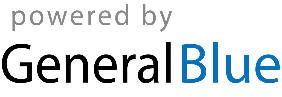 